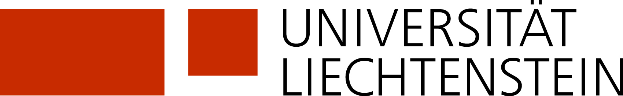 Application form for financial support for students impacted by the increase of tuition fees.The University of Liechtenstein has decided to create a fund to provide financial support to students in financial straits due to the increase of the tuition fees.Eligibility criteria for to the financial support:Students enrolled at the university of Liechtenstein starting their studies BEFORE summer semester 2018Completion of min. 10 ETCS in the semester preceding this application or personal recommendation of the management of the study programme.Financial support neededPersonal DataTitle Surname First name(s) Date of birthNationalityContact informationAddressZIP Code, City Country PhoneMobile phone Email privateDeclaration of monthly income during semesterSource	Amount (in SFr.)	Name & Address of employerCandidate IncomeSource	Amount (in SFr.)Name & Address, DetailsCandidate savingsBank loansFather/mother/spouseOther DonorOther Scholarship/GrantAny other sourceTOTALPlease note: The University of Liechtenstein reserves the right to request documentary evidence of wealth and income (tax certificates of applicant and donor(s)).Current average grade (GPA)Personal Statement (Please explain why you need financial support)I hereby confirm that the information I provided on this form is complete and true. Place and Date	SignaturePlease return this form completed and signed to markus.kuehne@uni.li not later than January 31th 2019 for the winter semester and December 31st for the summer semester:Contact:University of LiechtensteinCenter for University DevelopmentMarkus KühnePhone: +423 265 11 14Email: markus.kuehne@uni.liNote: All info will be kept confidentialFürst-Franz-Josef-Strasse, 9490 Vaduz, Liechtenstein, Telefon +423 265 11 11, Fax +423 265 11 12, Email: info@uni.li